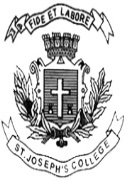 ST. JOSEPH’S COLLEGE (AUTONOMOUS), BENGALURU-27M.S.W - IV SEMESTERSEMESTER EXAMINATION: JULY2022SW DS 0318 - Medical Social Work Time- 2 ½ hrs				                                                                 Max Marks-70This question paper contains TWO printed pages and THREE partsPart IAnswer any FIVE questions.							5 x 5 = 25	What are Health, Well-Being and Disease?Brief the determinants of health. What are the causes for Disability?List the Post Alma Ata declaration initiatives in India.How important is Primary healthcare in our country?Write the functions of Central Nervous System. What is the role of blood banks in saving lives?PART IIAnswer any THREE questions. 						3 X 10 = 30Discuss the epidemiology and etiology of major communicable and non-communicable diseases.Explain the Principles of Rehabilitation.Throw light on the medical information for Medical Social Workers ona) Respiratory System 		 b) Digestive SystemGive the history of your field work agency/hospital and how did you practice theory in field.What is the role of a medical social worker in a hospital setting?PART IIIAnswer any ONE question. 						1 X 15 = 15Discuss the multi-disciplinary approach in medical social work and mention the importance of Teamwork and Case Conference Write an essay on RCH: Concept, components, strategies, and emphasis on reproductive rights.      